Проект « Мы - наследники Победы»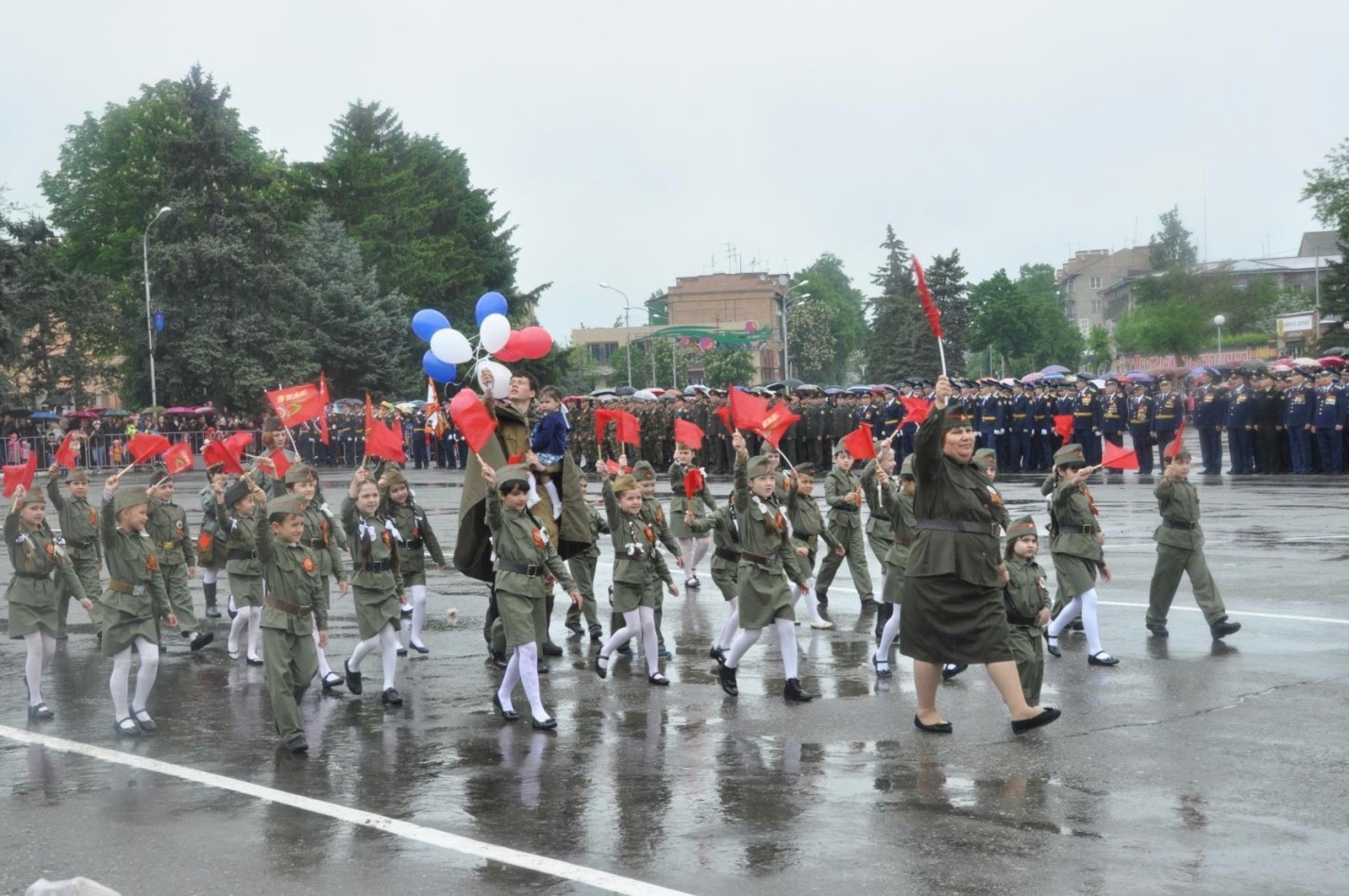 Название проекта: «Мы-наследники Победы!»Авторы  проекта: Шкутина С.М., Сафарян И.Г.Класс:2«Б», 1 «г»Школа  №2 им.А.С.ПушкинаКоличество участников проекта :  45 человекПродолжительность проекта: 3 месяца   Цели  проекта : формирование представлений о Великой Отечественной войне (воспитание патриотических чувств у детей школьного возраста) на основе уже имеющихся представлений о войне, сохранению преемственности поколений, формированию у школьников уважения к военной истории России, гражданских позиций, воспитанию патриотизма и чувства гордости за свою Родину.Задачи проекта:- Формировать представление об истории ВОВ, используя различные виды деятельности;
- Пробуждать интерес к прошлому нашего города, района, страны;
- Познакомить с ходом военных действий во время Великой Отечественной войны, с городами - героями;
- Показать мужество и героизм людей в ходе Великой Отечественной войны;
- Развивать восприятие произведений литературы, живописи, музыки;
- Учить выражать свои чувства, обогащать словарный запас;
- Развивать чувство коллективизма;
- Привлекать родителей к участию в праздничных мероприятиях, в создании наглядно-дидактического материала по теме Великой Отечественной войне.
- повышать уровень духовно-нравственного и патриотического воспитания, социальной и гражданской ответственности.Необходимое оборудование:- интернет-ресурсы-энциклопедии-медали, ордена участников ВОВ-военная форма для детей и учителей.Предполагаемые продукты проекта:1. Классные часы с участниками ВОВ и их детьми2.Конкурс рисунков на военную тему. 3.Конкурс чтецов.4.Поездка по местам боевой славы.5.Солдатский привал.6.Участие во всероссийской акции «Посади белую сирень»7.КТД для всей начальной школы.8.Участие в митинге 8 мая.9.Участие во флешмобе.10.Участие в параде Победы 9 мая на площади.Этапы работы над проектом:I. Начальный этапПогружение в проект. Обсуждение темы. Разработка основных идей.II. Этап организации работы над проектомОрганизация  групп. Выбор исполнителей, распределение обязанностей. Планирование работы. Проведение бесед «Читаем детям о войне»III. Этап реализации проекта.Обсуждение всей информации. Контроль и коррекция промежуточного результата. IV. Завершение проекта.Презентация и защита проекта .Оценка и подведение итогов проекта.V. Рефлексия.  Самооценка.Актуальность проекта:В 2015 году исполняется знаменательная дата – 70-летие Победы в Великой Отечественной войне.
Патриотическое воспитание подрастающего поколения всегда являлось одной из важнейших задач современного общества. Детство – самая благодатная пора для привития священного чувства любви к Родине. Под патриотическим воспитанием понимается постепенное формирование у учащихся любви к своей Родине, постоянная готовность к её защите. 
Создание проекта «Я- наследник Победы» направлено на работу по воспитанию у школьников чувства гордости за свой народ, уважения к его свершениям и достойным страницам истории, предполагает привлечение детей и родителей к изучению знаменательных дат Великой Отечественной войны 1941-1945 годов и участию в мероприятиях по подготовке и празднованию 70-летия Победы.   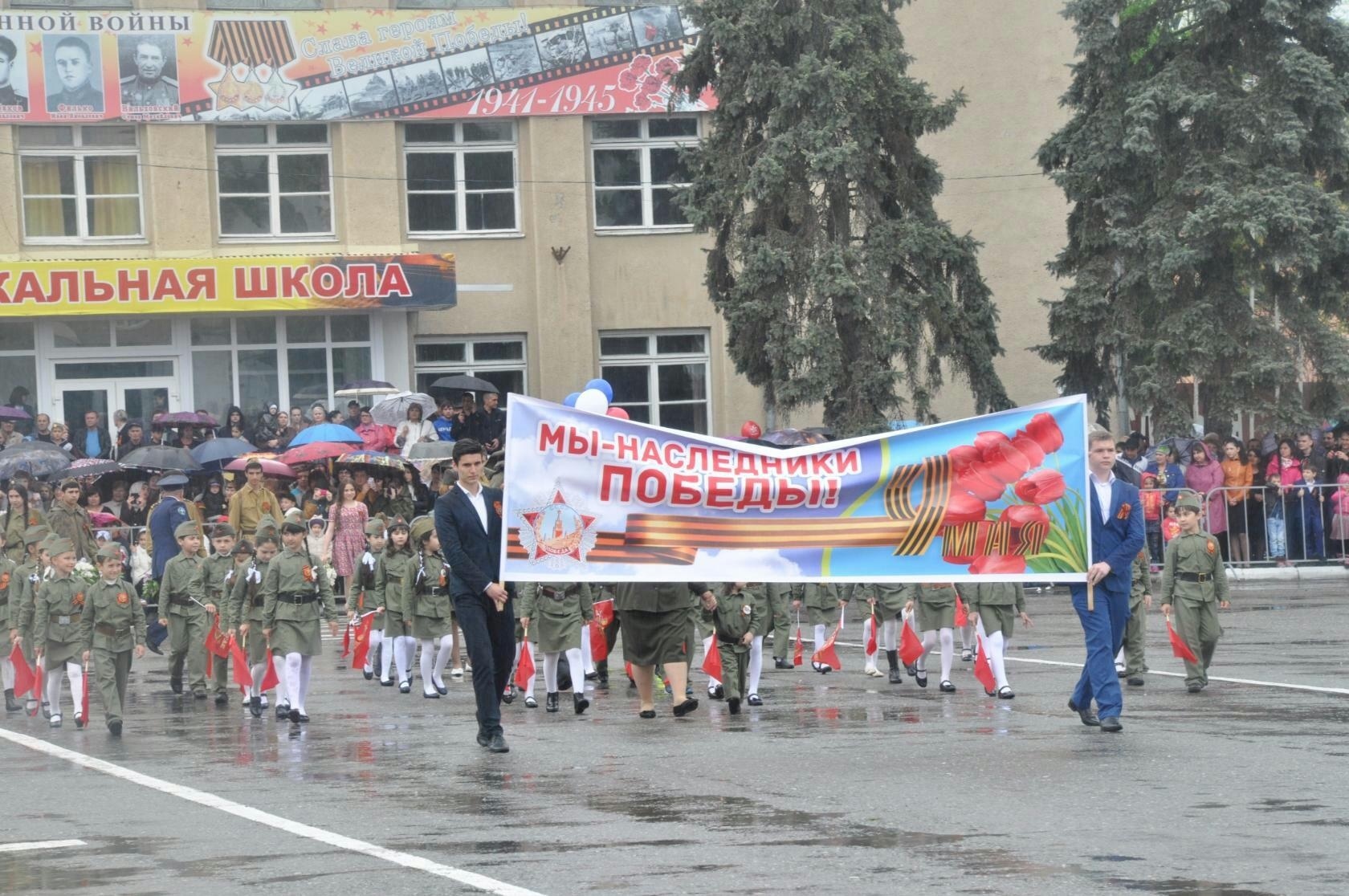 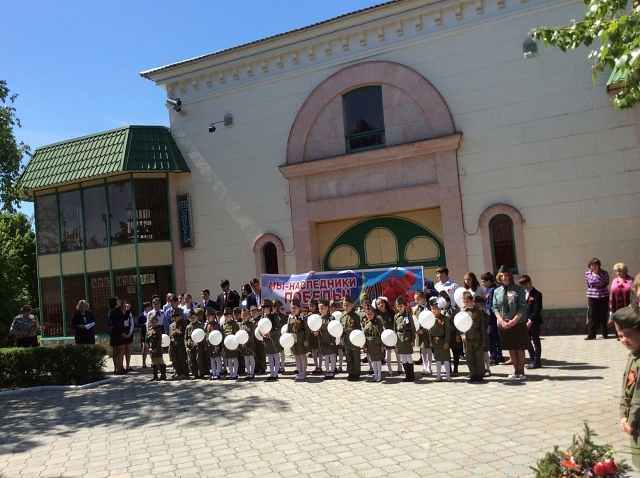 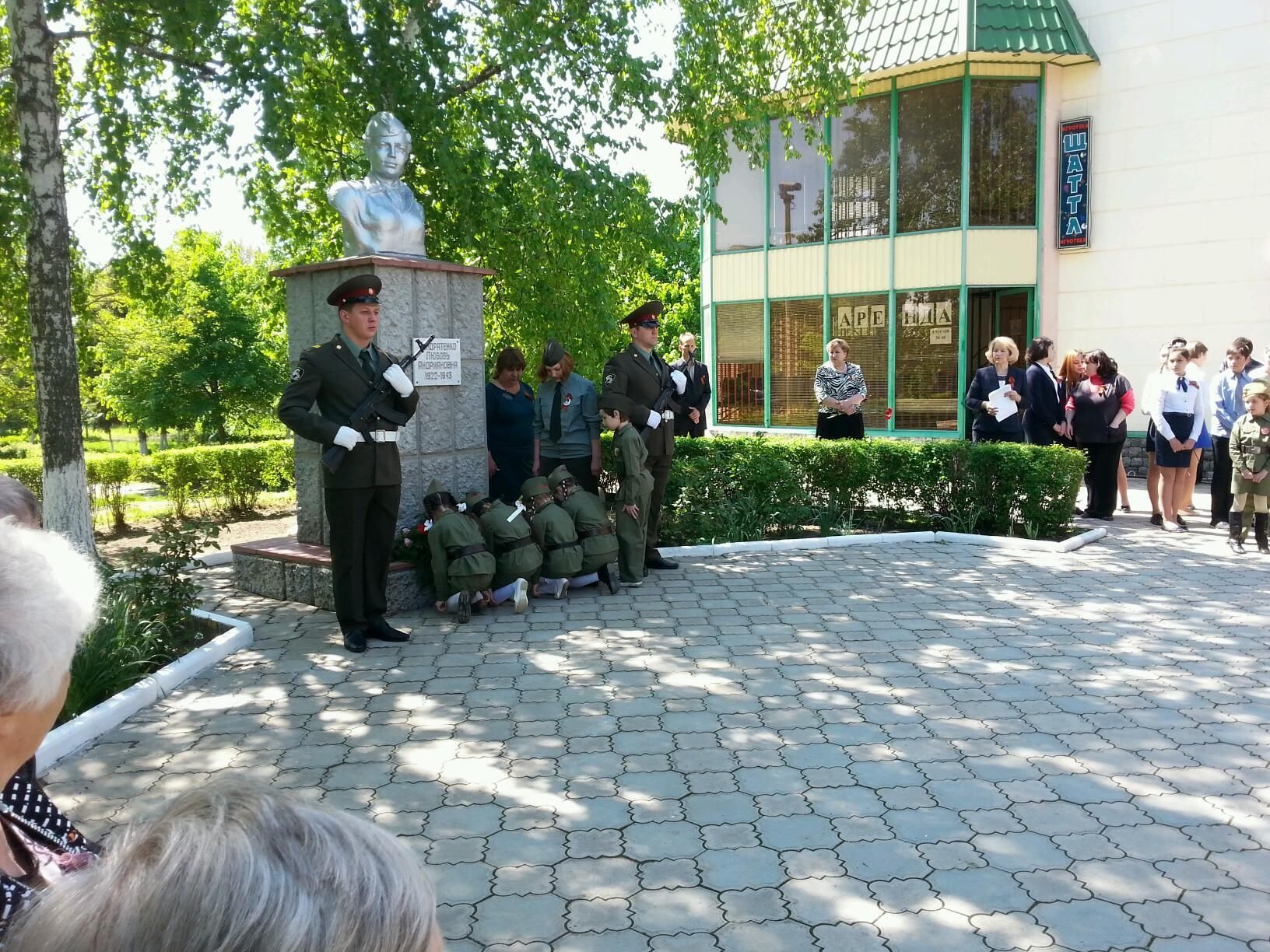 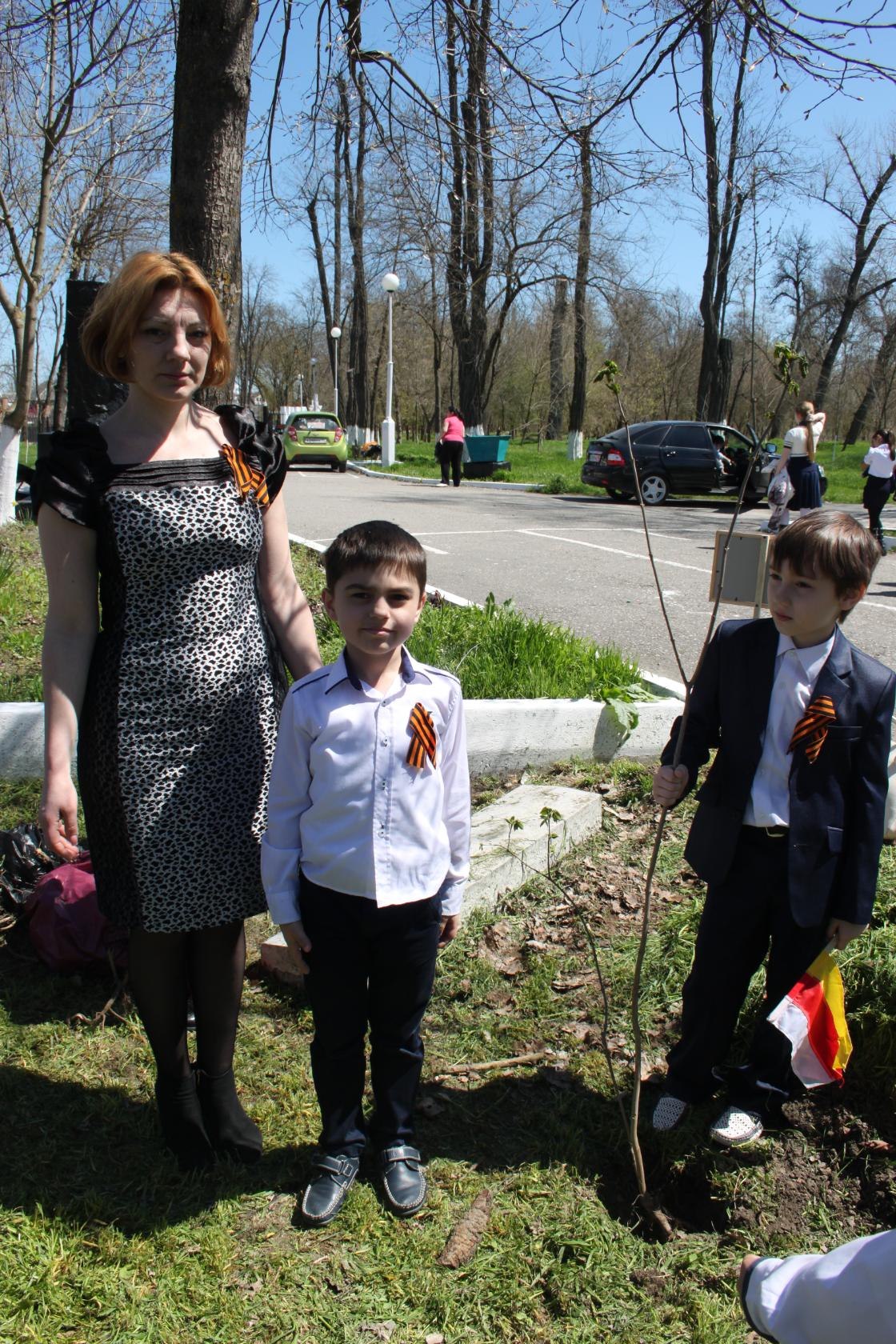 